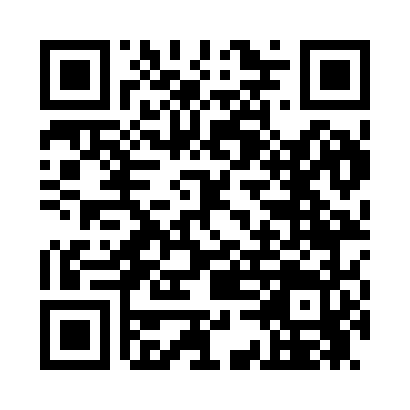 Prayer times for Worleytown, Pennsylvania, USAMon 1 Jul 2024 - Wed 31 Jul 2024High Latitude Method: Angle Based RulePrayer Calculation Method: Islamic Society of North AmericaAsar Calculation Method: ShafiPrayer times provided by https://www.salahtimes.comDateDayFajrSunriseDhuhrAsrMaghribIsha1Mon4:115:471:155:138:4310:192Tue4:125:481:155:138:4310:193Wed4:125:481:165:138:4310:184Thu4:135:491:165:138:4210:185Fri4:145:491:165:138:4210:176Sat4:155:501:165:148:4210:177Sun4:165:511:165:148:4210:168Mon4:165:511:165:148:4110:169Tue4:175:521:165:148:4110:1510Wed4:185:531:175:148:4010:1411Thu4:195:531:175:148:4010:1412Fri4:205:541:175:148:4010:1313Sat4:215:551:175:148:3910:1214Sun4:225:551:175:148:3810:1115Mon4:235:561:175:148:3810:1016Tue4:255:571:175:148:3710:0917Wed4:265:581:175:148:3710:0918Thu4:275:591:175:138:3610:0819Fri4:285:591:175:138:3510:0620Sat4:296:001:185:138:3510:0521Sun4:306:011:185:138:3410:0422Mon4:316:021:185:138:3310:0323Tue4:336:031:185:138:3210:0224Wed4:346:041:185:138:3110:0125Thu4:356:041:185:128:3010:0026Fri4:366:051:185:128:309:5827Sat4:386:061:185:128:299:5728Sun4:396:071:185:128:289:5629Mon4:406:081:185:118:279:5430Tue4:416:091:185:118:269:5331Wed4:436:101:175:118:259:52